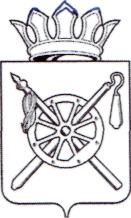                     РОССИЙСКАЯ  ФЕДЕРАЦИЯ           РОСТОВСКАЯ  ОБЛАСТЬОКТЯБРЬСКИЙ  РАЙОНСОБРАНИЕ  ДЕПУТАТОВ  ПЕРСИАНОВСКОГО СЕЛЬСКОГОПОСЕЛЕНИЯР Е Ш Е Н И Е24.12.2018	                                    №  93                                  п. Персиановский О  внесении  изменений    в   решениеСобрания  депутатов  Персиановскогосельского   поселения   «Об  утвержденииПравил   землепользования  и  застройкимуниципального   образования«Персиановское  сельское поселение»№23 от 03.02.2017 г.В целях создания условий, для устойчивого развития муниципального образования «Персиановское сельское поселение», в соответствии с требованиями ст. 25, Градостроительного кодекса Российской Федерации, областного закона Ростовской области от 14.01.2008 г. № 853-ЗС «О градостроительной деятельности в Ростовской области», Федеральным законом от 06.10.2003 № 131-ФЗ «Об общих принципах организации местного самоуправления в Российской Федерации»,  руководствуясь гл.7 ст.30 Правил  землепользования и застройки  муниципального  образования «Персиановское сельское поселение» и ст.13 Устава муниципального образования «Персиановское сельское поселение» Октябрьского района Ростовской областиСобрание депутатов Персиановского сельского поселения РЕШИЛО:1. Внести изменения в градостроительные регламенты Правил землепользования и застройки МО «Персиановское  сельское поселение» утвержденных решением  Собрания      депутатов   Персиановского сельского   поселения   №23   от 03.02.2017 г.   и Генеральный план  МО «Персиановское  сельское поселение» утвержденного решением  Собрания      депутатов   Персиановского сельского   поселения   №14 от 30.11.2012 г.Правила землепользования и застройки:1.1. Образовать территориальную зону- «Зону мест отдыха общего пользования» (РЗ 1) с основным видом разрешенного использования-объекты мест отдыха общего пользования за счет частичного сокращения территориальной зоны «зоны застройки малоэтажными жилыми домами» (Ж2)  в границах кадастрового квартала 61:28:0600017 адресный ориентир земельного участка Ростовская область Октябрьский район п. Казачьи Лагери.1.2. Образовать территориальную зону- «Зону мест отдыха общего пользования» (РЗ 1) с основным видом разрешенного использования-объекты мест отдыха общего пользования за счет частичного сокращения территориальной зоны «зоны застройки малоэтажными жилыми домами» (Ж2)  в границах земельного  участка  61:28:0600017:1746, площадью 210477 кв.м.,  расположенного по адресу: Ростовская обл.,  р-н Октябрьский,   п. Казачьи Лагери, ул. Российская, №1.Категория земель – земли населенных пунктов.Генплан:2.1. Расширить  функциональную зону  Генплана – «рекреационную  зону» (индекс 15). Земельный участок с кадастровым номером 61:28:0600017:1746, площадью 210477 кв.м., расположенный по адресу: Ростовская область, Октябрьский район, п. Казачьи Лагери за счет исключения  зоны сельскохозяйственного использования.Категория – земли населенных пунктов.3. Привести свои муниципальные правовые акты в соответствие с настоящим   Решением.4. Настоящее Решение вступает в силу со дня официального опубликования.     Председатель Собрания депутатов –Глава Персиановского сельского поселения                                Н.А. Зеленский